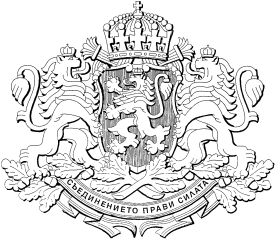 Р Е П У Б Л И К А  Б Ъ Л Г А Р И ЯМ И Н И С Т Е Р С К И  С Ъ В Е ТПроект РЕШЕНИЕ  № ..................от ................................ годинаЗА одобряване на законопроектНа основание чл. 87, ал. 1 от Конституцията на Република БългарияМИНИСТЕРСКИЯТ СЪВЕТРЕШИ:Одобрява проекта на Закон за управление на агрохранителната верига.Предлага на Народното събрание да разгледа и приеме законопроекта по т. 1.Министърът на земеделието, храните и горите да представи законопроекта по т. 1 в Народното събрание.МИНИСТЪР-ПРЕДСЕДАТЕЛ:	           БОЙКО БОРИСОВГЛАВЕН СЕКРЕТАР НА МИНИСТЕРСКИЯ СЪВЕТ:ВЕСЕЛИН ДАКОВГлавен секретар на Министерството на земеделието, храните и горите:         	Георги СтояновНачалник на отдел „Правни дейности“, дирекция „Правни дейности и законодателство на Европейския съюз“,  МЗХГ:  Ивелина Яламова-Колева 